第6单元跟踪检测卷一、填一填。(1题4分，其余每空1分，共16分)1.  　　　　　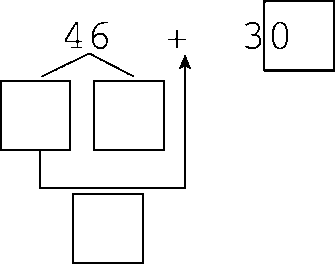 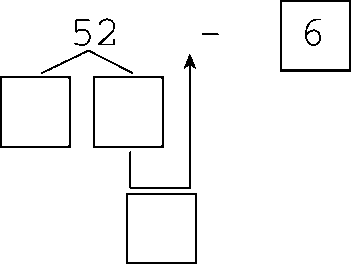 2．在60－(13－7)中，先算(　　　　　)，再算(　　　　　)。3．在54－8＋30中，先算(　　　　　)，再算(　　　　　)。4．车上有25个座位，已经坐了10人，还空着(　　)个座位。5．六一儿童节到了，果果要折48只送给同学，已经折了8只，还要折(　　)只。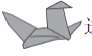 6．40比74小(　　)，63比8大(　　)。7. 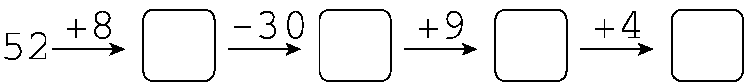 二、辨一辨。(对的画“√”，错的画“×”)(每题2分，共10分)1．45＋20的和与40＋25的和相等。							(　　)2．因为1＋2＋5＝8，所以10＋20＋5＝80。				(　　)3．8＋39的和的十位上的数是7。							(　　)4．65－＞60，里最大能填4。						(　　)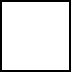 5．78－的差的十位一定是7。							(　　)三、计算挑战。(共31分)1．看谁算得又对又快。(每题0.5分，共7分)43＋9＝			23－5＝			32＋8＝			54－9＝18＋9＝			57－9＝			80＋5＝			78－8＝59－9－30＝				53－30－5＝				36＋50＋2＝50＋(11－6)＝			42－(17－9)＝			61－(9＋11)＝2．找玩具。(连一连)(每题1分，共4分)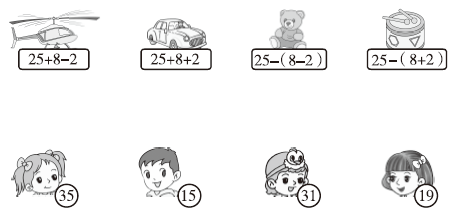 3．森林医生。(照样子判断对错，错的请改正)(每题2分，共8分)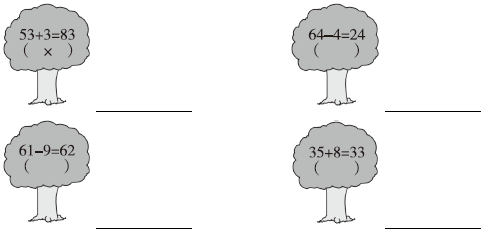 4．算出每张卡片上两个数的和与差。(每空1分，共6分)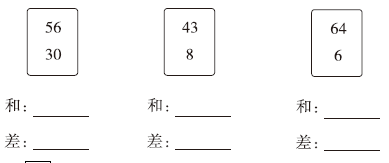 5．在里填上合适的数。(每题1分，共6分)38＋＝44			－30＝27			35＋＝35－20＋30＞			－9＜39			＋8＞25四、看图列式计算。(每题4分，共8分)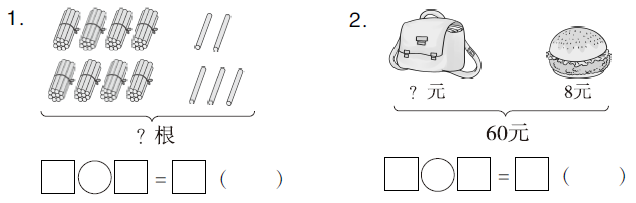 五、走进生活，解决问题。(每题7分，共35分)1．地里一共有25个萝卜。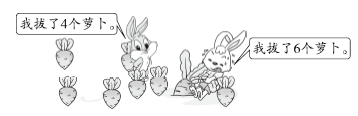 地里还有多少个萝卜？2．把28个月饼装入右面的盒子里，最多可以装满几盒？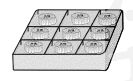 3．这个房间一共要铺多少块地砖？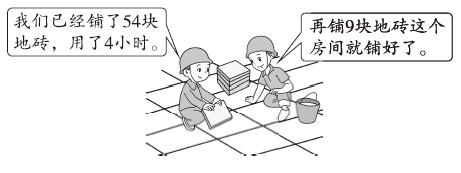 4．妈妈准备了3份苹果，每份7个，一共有多少个苹果？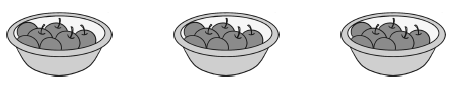 5. 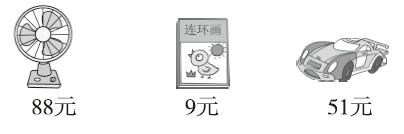 (1) 买一本和一台，一共要多少钱？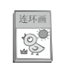 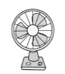  (2) 买一辆玩具和一本，付70元，应找回多少钱？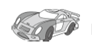 答案一、1．　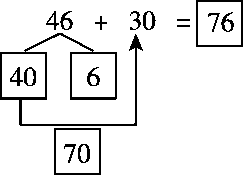 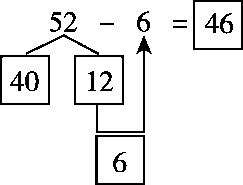 2．13－7＝6　60－6＝543．54－8＝46　46＋30＝764．155．406．34　557．60　30　39　43二、1.√　2.×　3.×　4.√5．×　 [点拨] 如果个位不够减，那么差的十位是6。三、1．52　18　40　45　27　48　85　7020　18　88　55　34　412. 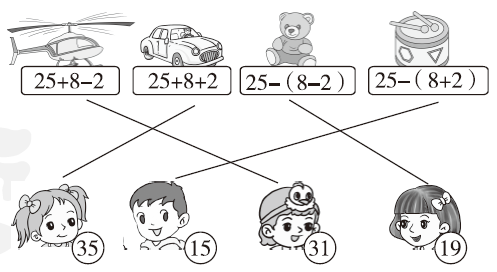 3．53＋3＝56　　　　×　64－4＝60×　61－9＝52  ×　35＋8＝434．86　26　51　35　70　585．6　57　0　0　36　20　30 (后3个题空答案不唯一)四、1.80＋5＝85(根)2．60－8＝52(元)五、1.25－4－6＝15(个)口答：地里还有15个萝卜。2．2819101口答：最多可以装满3盒。3．54＋9＝63(块)口答：这个房间一共要铺63块地砖。4．7＋7＋7＝21(个)口答：一共有21个苹果。5．(1)88＋9＝97(元)口答：一共要97元钱。(2)51＋9＝60(元)70－60＝10(元)口答：应找回10元钱。